ČESKÝ JAZYK A LITERATURA Písemná práce Souvislý text – minimální rozsah – 250 slovČas na vypracování – 140 minut včetně času na volbu zadáníMinimálně 4 zadání – žáci si zvolí 1 zadání Žáci mají možnost použít Pravidla českého pravopisuPísemná práce je hodnocena podle tří základních kritérií, resp. šesti dílčích kritérií:Vytvoření textu podle zadaných kritérií 1A téma, obsah 1B komunikační situace, slohový útvar 2. Funkční užití jazykových prostředků 2A pravopis, tvarosloví a slovotvorba 2B lexikum 3. Syntaktická a kompoziční výstavba textu 3A větná syntax, textová koheze 3B nadvětná syntax, koherence textu Každé z těchto dílčích kritérií je hodnoceno body na škále 0 – 1 – 2 – 3 – 4 – 5. Maximální dosažitelný počet bodů za celou dílčí zkoušku je tedy 30.Minimální počet bodů je 12.Závazně se hodnotí 0 body, pokud text splňuje alespoň jednu z těchto charakteristik: písemná práce nesplňuje požadavky na dílčí kritérium 1A: text se prokazatelně nevztahuje k zadanému tématu, reflektuje zcela jiné téma; písemná práce nesplňuje požadavky na dílčí kritérium 1B: text prokazatelně nevykazuje charakteristiky zadaného útvaru a reaguje na jiné vymezení komunikační situace;  písemná práce nesplňuje požadavky na stanovený minimální rozsah: text nesplňuje požadovaný rozsah slov (tj. 250 slov), a to ani v rámci dané tolerance.Předmětem hodnocení je pouze autorský text žáka. Text prokazatelně převzatý z dostupného zdroje se nezapočítává do celkového rozsahu písemné práce, a není tedy předmětem hodnocení.Žáci s PUPNa základě doporučení ŠPZ je žákům s přiznanou tolerancí symptomů přidán jeden bod v následujících kritériích:	2A – Pravopis a tvarosloví (foneticko-fonologická rovina)2B – Lexikum3A – KohezeKdyby dostal žák s PUP MZ maximum bodů, žádný by se mu už v daném kritériu nepřičítal.Ústní zkouška Žáci si připravují seznam literárních děl, který vychází ze seznamu literárních děl školySeznam žáka obsahuje 20 knihTermín odevzdání do 31. března 2021, pokud žák neodevzdá vlastní seznam do tohoto termínu, losuje si u zkoušky z pracovních listů ke všem dílům školního seznamu Žák si losuje číslo pracovního listuPříprava k ústní zkoušce – 20 minutÚstní zkouška – 15 minutV jednom dni nelze losovat dvakrát pracovní list ke stejnému literárnímu díluÚstní zkouška probíhá formou rozhovoru s využitím pracovního listuPracovní list obsahuje text umělecký a text neumělecký, vztahuje se tedy k učivu literárnímu a k učivu o jazyce a slohuÚstní zkouška bude  hodnocena podle čtyř následujících kritérií:1. Analýza uměleckého textu: I. část: zasazení výňatku do kontextu díla, téma a motiv, časoprostor, kompoziční výstavba, literární druh a žánr II. část: vypravěč / lyrický subjekt, postava, vyprávěcí způsoby, typy promluv, veršová výstavba III. část: jazykové prostředky a jejich funkce ve výňatku, tropy a figury a jejich funkce ve výňatku 2. Literárněhistorický kontext literárního díla3. Analýza neuměleckého textu: I. část: porozumění textu, charakteristika komunikační situace II. část: funkčněstylové charakteristiky textu, jazykové prostředky 4. Výpověď v souladu s jazykovými normami a se zásadami jazykové kultury První a třetí kritérium je rozčleněno na dílčí kritéria, žák je tedy hodnocen celkem v 7 oblastech. Každé kritérium, resp. dílčí kritérium je hodnoceno na bodové škále 0 – 1 – 2 – 3 – 4.Maximální dosažitelný počet bodů za celou dílčí zkoušku je tedy 28. Minimální počet bodů je 13.Pro hodnocení ústní zkoušky platí následující vnitřní podmínky hodnocení.Pro analýzu uměleckého textu (1. kritérium) a literárněhistorický kontext literárního díla (2. kritérium) platí:1. Za první a druhé kritérium dohromady musí žák získat alespoň 4 body. Pokud získá méně než 4 body, je za ústní zkoušku celkově hodnocen 0 body.2. Za kritérium analýza uměleckého textu musí žák získat alespoň 3 body.Pokud získá méně než 3 body, je za ústní zkoušku celkově hodnocen 0 body. Hodnocení kritéria výpověď v souladu s jazykovými normami a zásadami jazykové kultury se vztahuje k výkonu žáka v průběhu celé zkoušky.Pro toto kritérium platí vnitřní podmínka hodnocení:3. Pokud žák získá v některé z dílčích částí ústní zkoušky (tzn. v I. až III. části analýzy uměleckého textu a/nebo v rámci charakteristiky literárněhistorického kontextu a/nebo v I. až II. části analýzy neuměleckého textu) 0 bodů, může být v kritériu výpověď v souladu s jazykovými normami a zásadami jazykové kultury hodnocen maximálně 3 body. Žáci s PUPV ústní části jsou kritéria hodnocení stejná jako u intaktních žáků, k navýšení bodů nedochází.Výsledné hodnocení zkoušky z českého jazyka a literatury tvoří ze 40 % písemná práce a ze 60 % ústní zkouška. Žák vykoná zkoušku úspěšně, pokud úspěšně složil obě části zkoušky. ANGLICKÝ JAZYKPísemná práce Písemná práce z anglického jazyka sestává z jednoho zadání, na jehož vypracování je stanoven časový limit 90 min. Rozsah písemné práce je minimálně 200 slov. Způsob a kritéria hodnocení:Písemná práce bude hodnocena obdobně jako v letech předchozích, na základě upravených kritérií uvedených v Přílohách ke sdělení Ministerstva školství, mládeže a tělovýchovy Č.j.: MSMT-10139/2013-211.Písemná práce bude i nadále bodově hodnocena ve čtyřech základních kritériích, kterými jsou: zpracování zadání/obsah, organizace a koheze textu, slovní zásoba a pravopis, mluvnické prostředky. Nově lze v písemné práci získat maximálně 24 bodů, hranice úspěšnosti je stanovena na 10 bodů. S ohledem na hodnocení písemných prací z předcházejících let dochází k úpravě hodnocení rozsahu písemné práce, kdy nadále nebude penalizován text, který je výrazně delší než stanovený minimální počet slov. Text, který je kratší o jeden až tři intervaly (max. 60 slov) zůstává i nadále bodově penalizován. Písemná práce bude hodnocena nedostatečně pokud: není dodržena požadovaná charakteristika textu; body zadání nejsou jasně a srozumitelně zmíněny;délka textu zásadně neodpovídá minimálnímu počtu slov (text je kratší o více než 3 intervaly).V průběhu psaní písemné práce mohou žáci i nadále používat vlastní slovníky, pokud tyto neobsahují zvláštní přílohy věnované jednotlivým typům textů. Před konáním písemné práce bude zkontrolována vhodnost slovníků.Hodnocení písemné práce tvoří 40 % celkového hodnocení zkušebního předmětu Žáci s PUPNa základě doporučení ŠPZ je žákům s přiznanou tolerancí symptomů přidán jeden bod v následujících kritériích:	III – Slovní zásoba a pravopisIV – Mluvnické prostředky Požadavky na písemný projev žáka:Požadavky na písemný projev žáka vycházejí z příručky Maturitní zkouška z anglického jazyka – písemná práce, vydané Centrem pro zjišťování výsledků vzdělávání-CERMAT, 2013.  Slohové útvary stanovené pro písemnou práci: Písemná práce klade požadavky na znalost běžných slohových útvarů, kterými jsou např. dopis, e-mail, charakteristika, vypravování, článek, popis, zpráva, návod apod. Ústní zkouškaÚstní zkouška zahrnuje 20 témat, z nichž si žák vylosuje právě jedno. Ústní zkouška je monotématická a v jednom dni nelze losovat dvakrát stejné téma. Pracovní list sestává ze čtyř částí, kterými jsou: stručné zodpovídání dotazů z oblasti vylosovaného tématu, popis a porovnání obrázků, samostatný ústní projev a ústní interakce. Zároveň se vždy minimálně v jedné z uvedených částí ústní zkoušky ověřuje znalost terminologie vztahující se ke konkrétnímu studovanému oboru vzdělání.Příprava k ústní zkoušce trvá 20 minut, samotná ústní zkouška trvá 15 minut.Způsob a kritéria hodnocení:Ústní zkouška bude hodnocena obdobně jako v letech předchozích, na základě upravených kritérií uvedených v Přílohách ke sdělení Ministerstva školství, mládeže a tělovýchovy Č.j.: MSMT-10139/2013-211.Ústní zkouška bude i nadále bodově hodnocena ve čtyřech základních kritériích, kterými jsou: zadání/obsah a projev, lexikální kompetence, gramatická kompetence a prostředky textové návaznosti, fonologická kompetence. Během ústní zkoušky lze dosáhnout maximálně 39 bodů, hranice úspěšnosti je stanovena na 18 bodů, viz Sdělení Č.j.: MSMT-453/2020-3V případě, že žák získá v jakékoli části ústní zkoušky 0 bodů za zadání/obsah a projev, získává za tuto část 0 bodů i ve zbývajících třech kritériích.S ohledem na hodnocení ústních zkoušek v předchozích letech dochází k úpravě hodnocení oborné slovní zásoby, která je nyní posuzována v jakékoliv ze 4 částí ústní zkoušky. Žák ústní zkoušku nevykoná úspěšně, pokud:pro nedostatek jazyka nelze hodnotit jeho ústní projev;žák nedosáhne minimálního počtu bodů.Během přípravy na ústní zkoušku mohou žáci využívat slovník a jiné doplňkové stimuly (obrazový materiál, mapa) Hodnocení ústní zkoušky tvoří 60 % celkového hodnocení zkušebního předmětu Žáci s PUPV ústní části jsou kritéria hodnocení stejná jako u intaktních žáků, k navýšení bodů nedochází.Požadavky k ústní zkoušce:Požadavky k ústní zkoušce žáka vycházejí z Katalogu požadavků zkoušek společné části maturitní zkoušky (platný od školního roku 2015/2016)Výsledné hodnocení zkoušky anglického jazyka tvoří ze 40 % písemná práce a ze 60 % ústní zkouška. Žák vykoná zkoušku úspěšně, pokud úspěšně složil obě části zkoušky. Konstrukce a technologie oděvů (profilová zkouška)Ústní zkouška z Konstrukcí a  technologie oděvů probíhá na základě vylosování jednoho z 20 témat. Tématem zkoušky je konstrukce střihu a technologie výroby různých druhů dámských oděvů s ohledem na charakter oděvního materiálu. Dále modelářské úpravy základních střihů.Příprava na zkoušku trvá 30 minut a zkouška 15 minut. Pokud se jedná o žáka s SPU, čas
je prodloužen dle doporučení pedagogicko-psychologické poradny.Zkouška je hodnocena samostatně, podle klasifikační stupnice: 1 – výborný,2 – chvalitebný,3 – dobrý,4 – dostatečný,5 – nedostatečný.Kritéria hodnocení ústní zkoušky:Stupeň 1 (výborný) Žák ovládá učebními dokumenty stanovené poznatky, odborné pojmy, konstrukční
a technologické postupy uceleně, přesně a úplně, chápe vztahy mezi nimi. Pohotově vykonává požadované intelektuální a motorické činnosti. Samostatně a tvořivě uplatňuje osvojené poznatky a dovednosti při řešení teoretických a praktických úkolů. Myslí logicky správně, zřetelně se u něho projevuje samostatnost a tvořivost. Jeho ústní a písemný odborný projev je správný, přesný a výstižný. Grafický projev je přesný a estetický. Výsledky jeho činnosti jsou kvalitní, pouze s menšími nedostatky, které sám opraví. Stupeň 2 (chvalitebný) Žák ovládá učebními dokumenty stanovené poznatky, odborné pojmy, konstrukční
a technologické postupy v podstatě uceleně, přesně a úplně. Pohotově vykonává požadované intelektuální a motorické činnosti. Samostatně a produktivně nebo podle menších podnětů učitele uplatňuje osvojené poznatky a dovednosti při řešení teoretických a praktických úkolů. Myslí správně, v jeho myšlení se projevuje logika a tvořivost. V ústním i písemném odborném projevu se vyskytují menší nedostatky ve správnosti, přesnosti a výstižnosti, které
po upozornění opraví. Kvalita výsledků činnosti je zpravidla bez podstatných nedostatků. Grafický projev je estetický, bez větších nepřesností. Stupeň 3 (dobrý) Žák má v ucelenosti, přesnosti a úplnosti osvojení požadovaných poznatků, odborných pojmů, konstrukčních a technologických postupů nepodstatné mezery. Požadované intelektuální
a motorické činnosti nevykonává vždy přesně. Podstatnější nepřesnosti a chyby dovede
za pomoci učitele korigovat. Osvojené poznatky a dovednosti aplikuje při řešení teoretických
a praktických úkolů s chybami, podle podnětů učitele. Jeho myšlení je vcelku správné, ale málo tvořivé, v jeho logice se vyskytují chyby. Ústní i písemný odborný projev není vždy správný, přesný a výstižný, grafický projev je méně estetický. V kvalitě výsledků jeho samostatné činnosti se projevují častější nedostatky.Stupeň 4 (dostatečný) Žák má v ucelenosti, přesnosti a úplnosti osvojení poznatků závažné mezery. Při provádění požadovaných intelektuálních a motorických činností je málo pohotový a má větší nedostatky. V uplatňování osvojených poznatků a dovedností při řešení teoretických a praktických úkolů se vyskytují závažné chyby. Při řešení teoretických a praktických úkolů nevyužívá samostatně osvojené poznatky. V logice myšlení se vyskytují závažné chyby, myšlení je zpravidla málo tvořivé. Jeho ústní i písemný odborný projev má většinou vážné nedostatky ve správnosti, přesnosti a výstižnosti. Výsledky jeho činnosti nejsou kvalitní, grafický projev je málo estetický. Závažné nedostatky a chyby dovede žák s pomocí učitele opravit. Stupeň 5 (nedostatečný) Žák si požadované poznatky nedokáže osvojit uceleně, přesně a úplně, má v nich závažné
a značné mezery. Jeho dovednost vykonávat požadované intelektuální a motorické činnosti má velmi podstatné nedostatky. V uplatňování osvojených vědomostí a dovedností při řešení teoretických i praktických úkolů se vyskytují velmi závažné chyby, nedovede své vědomosti uplatnit ani s podněty učitele. Neprojevuje samostatnost v myšlení, vyskytují se u něho časté logické nedostatky. V ústním i písemném odborném projevu má velmi závažné nedostatky
ve správnosti, přesnosti a výstižnosti. Kvalita výsledků jeho činnosti a grafický projev jsou
na nízké úrovni. Závažné nedostatky a chyby nedovede opravit ani s pomocí učitele. Maturitní práce s obhajobou (profilová zkouška)V maturitní práci jsou uplatněny osvojené poznatky a dovednosti z odborných předmětů výtvarného, konstrukčního a technologického zaměření. Témata maturitní práce jsou schválena metodickou komisí a představena jednotlivým žákům. Žáci si během měsíce září vyberou jedno ze zadaných témat a zpracují svou maturitní práci podle písemného zadání.Písemné zadání obsahuje:Zadávací list – obsahuje název tématu a termín odevzdání,osnovu maturitní práce – povinné segmenty práce,šablonu titulní strany práce,způsob a kritéria hodnocení.Způsob a kritéria hodnocení:Maturitní práce je hodnocena známkou, jež vychází z dílčích výsledků jednotlivých částí práce. Výtvarná i praktická část má předem stanovená kritéria, podle kterých vedoucí a oponent práci hodnotí. Ze strany vedoucího a oponenta jsou též zpracovány písemné připomínky, které žáci obdrží před obhajobou. Vlastní obhajoba je hodnocena průměrnou známkou vycházející z hodnocení jednotlivých členů komise.Kritéria hodnocení:splnění cílů práce,vlastní přínos a invence žáka,obsahová úroveň práce,práce s odbornou literaturou a dalšími zdroji informací (citace, norma),jazyková a grafická úroveň práce,přesnost formulací a práce s odborným jazykem,hodnocení výrobku (práce, činnosti, postupu) – úplnost,hodnocení výrobku (práce, činnosti, postupu) – obtížnost,hodnocení výrobku (práce, činnosti, postupu) – úroveň zpracování,hodnocení výrobku (práce, činnosti, postupu) – funkčnost,hodnocení prezentace.Kritéria hodnocení podle klasifikační stupnice1 – výborný, 2 – chvalitebný, 3 – dobrý, 4 – dostatečný, 5 – nedostatečnýŽák vykoná zkoušku úspěšně, pokud není hodnocen známkou 5 – nedostatečný.DĚJINY VÝTVARNÉ KULTURYKritéria hodnocení ústní zkoušky:Časové zařazení a společensko-kulturní vymezení slohu, směru, skupiny apod. (0 – 5 bodů)Charakteristické znaky slohu, směru, skupiny apod. (0 – 5 bodů)Vyjmenování hlavních představitelů; Přiřazení děl k autorům ( poznávání dle obrázků) (0 – 5 bodů)Rozbor díla – námět, téma, kompozice, způsob provedení, typické znaky individuálního rukopisu umělce, vysvětlení znaků uměl. směru v konkrétních dílech, význam díla apod. (0 – 10 bodů)Samostatný projev (0 – 5 bodů)Kritéria hodnocení podle klasifikační stupnice převodem bodů na známkuMax. 30 bodůMin.  7 bodů1 – výborný, 2 – chvalitebný, 3 – dobrý, 4 – dostatečný, 5 – nedostatečnýŽák vykoná zkoušku úspěšně, pokud není hodnocen známkou 5 – nedostatečný.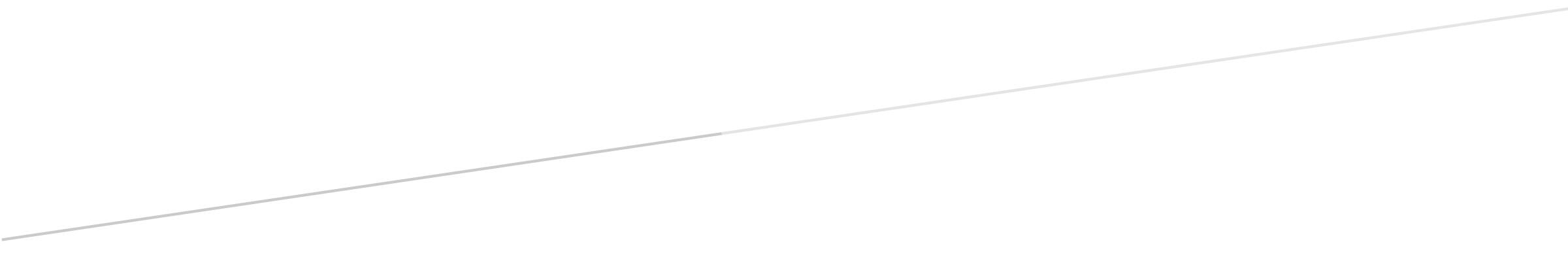 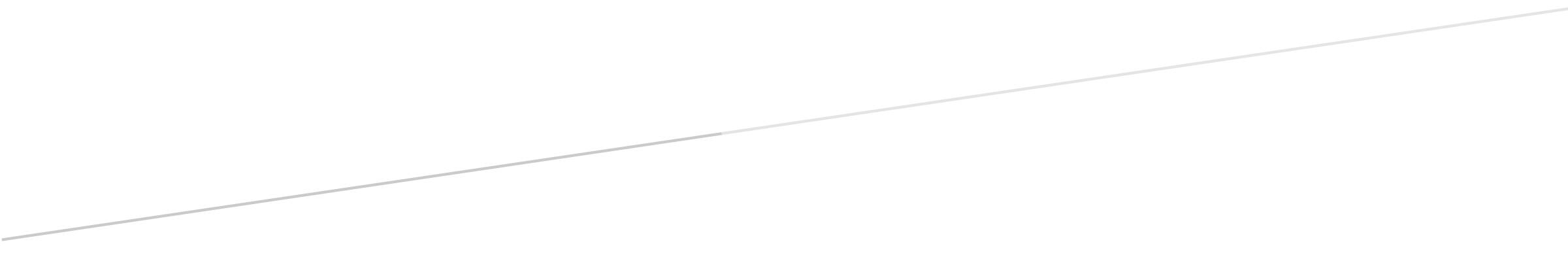 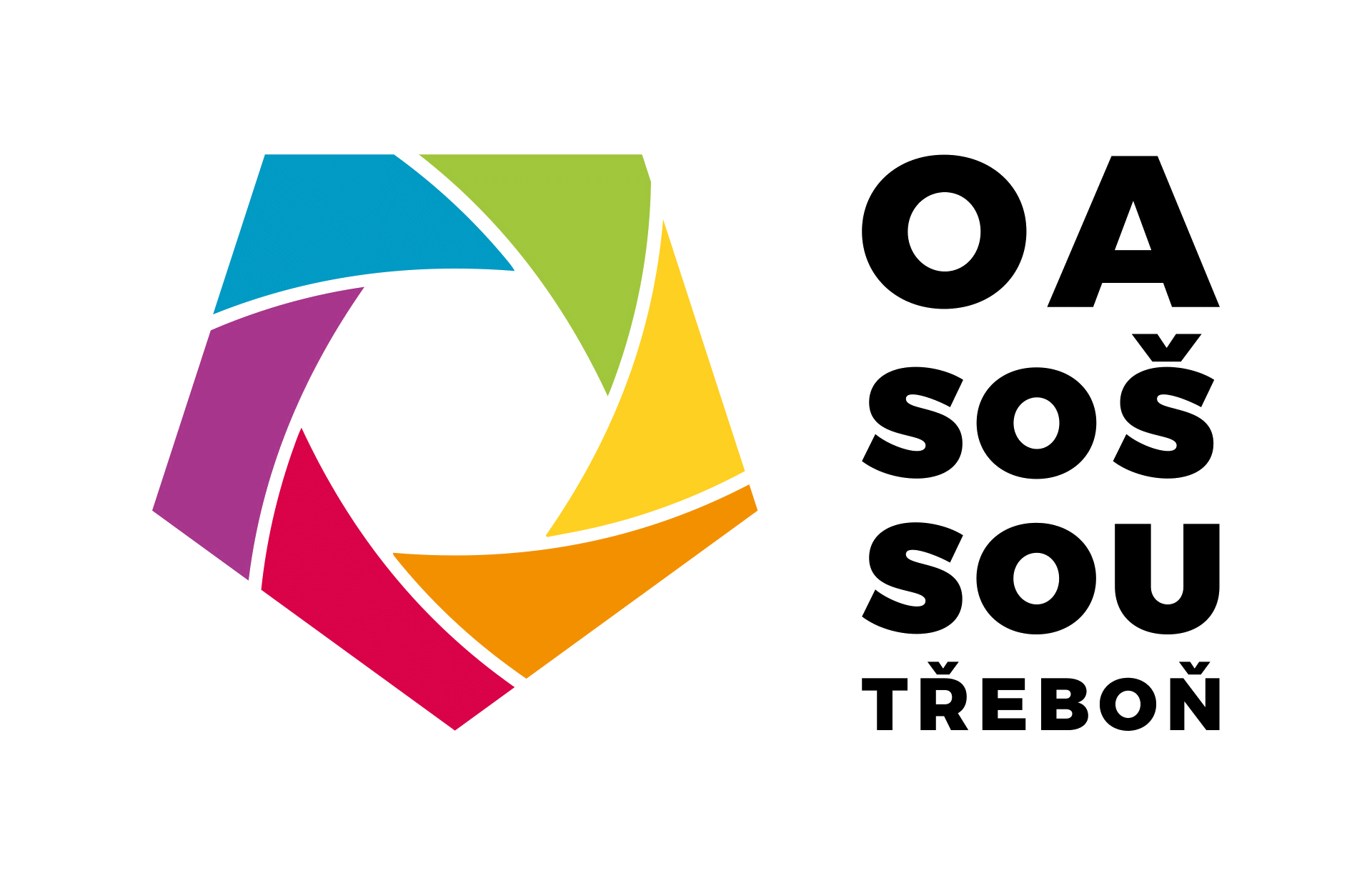 